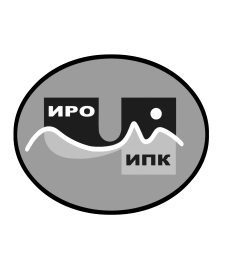 ГОСУДАРСТВЕННОЕ АВТОНОМНОЕУЧРЕЖДЕНИЕ ДОПОЛНИТЕЛЬНОГО ПРОФЕССИОНАЛЬНОГО ОБРАЗОВАНИЯ ЧУКОТСКОГО АВТОНОМНОГО ОКРУГА «ЧУКОТСКИЙ ИНСТИТУТ РАЗВИТИЯ ОБРАЗОВАНИЯ И ПОВЫШЕНИЯ КВАЛИФИКАЦИИ»Центр непрерывного повышенияпрофессионального мастерстваРуководителям государственных и муниципальных образовательных организаций Чукотского автономного округа689000 Чукотский автономный округ,  г. Анадырь, ул. Беринга, 7  тел. (8-42722) 2-61-97 факс (8-42722) 2-83-19E-mail: chiroipk@mail.ru, https://chao.chiroipk.ruОКПО 58002185 ОГРН 1028700589532  ИНН 8709008565  КПП 870901001Руководителям государственных и муниципальных образовательных организаций Чукотского автономного округа   от        «31» января 2024 года          № 06-06/18   на № _____________________  от ____________________Руководителям государственных и муниципальных образовательных организаций Чукотского автономного округаПриложениеИнструкция для подачи электронной заявки на обучениена портале записи на курсы и информирования слушателей ГАУ ДПО ЧИРОиПКв автоматизированной информационной системе (АИС) Уважаемый обучающийся!На официальном сайте ГАУ ДПО ЧИРОиПК (https://chao.chiroipk.ru) функционирует сервис, позволяющий подать электронную заявку на обучение по ДПП (пк) и отслеживать статус заявки. Для подачи электронной заявки на обучение, Вам необходимо:Шаг 1. Выйти на главную страницу сайта ГАУ ДПО ЧИРОиПК (https://chao.chiroipk.ru)→ Шаг 2. Нажать баннер в левом верхнем углу «Записаться на курсы» → Шаг 3. На портале записи на курсы и информирования слушателей нажать «Зарегистрируйтесь» (если Вы регистрируетесь в системе в первый раз) или «Авторизуйтесь» (если учетная запись была создана Вами ранее)→ Шаг 4. При первой регистрации создать новую учетную запись в соответствии с формой регистрации (создать имя пользователя и пароль, которые необходимо обязательно запомнить, внести Ф.И.О., личный электронный адрес, мобильный телефон, дату рождения, уровень образования, номер СНИЛС) → Шаг 5. Поставить галочку в строке «Я даю согласие на обработку своих персональных данных в порядке, установленном Федеральным законом РФ от 27.07.2006 №152-ФЗ «О персональных данных» → Шаг 6. Ввести изображенный код и нажать «регистрация»→ 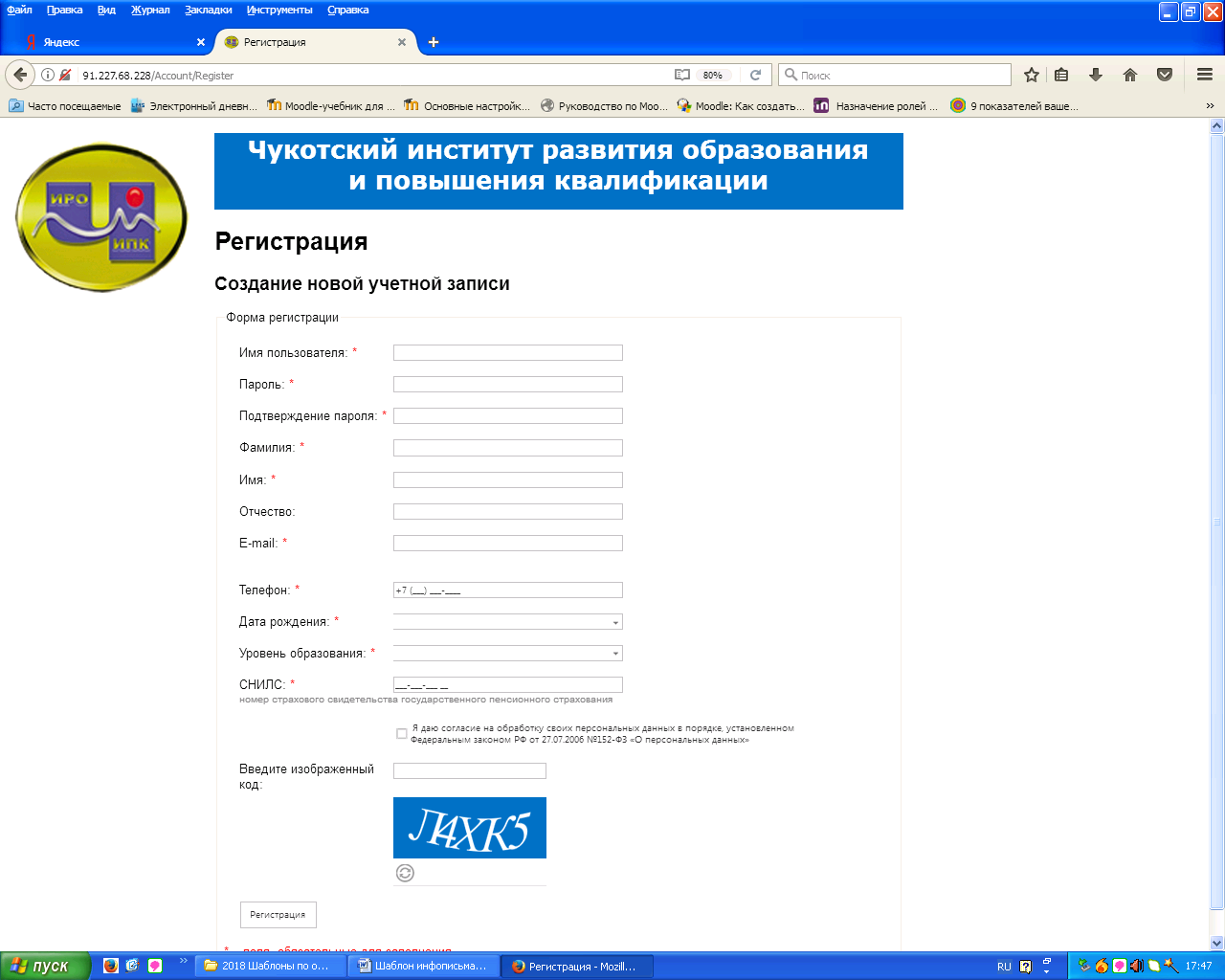 Шаг 7. Для входа в личный кабинет ввести «Имя пользователя» и «Пароль» → Шаг 8. Выйдя на страницу личного кабинета, выбрать из списка слева «Профиль пользователя» и обязательно заполнить все вкладки раздела «Информация о пользователе» (Общая информация / Занимаемые должности и стаж / Образование и т.д.) →Шаг 9. После заполнения раздела «Профиль пользователя» нажать «Регистрация на курсы (бюджет)»→Шаг 10. Нажать «Год: 2024» →Шаг 11. Нажать «Подразделение: Центр непрерывного повышения педагогического мастерства» → Шаг 12. Нажать «Раздел: Образовательные услуги по ДПП (пк), в рамках выполнения государственного заказа» и выбрать тему курсов →Шаг 13. После выбора темы курсов нажать на кнопку «Отправить заявку» →Шаг 14. В появившемся окне «Подтверждение отправки заявки» подтвердить заявку с выбранной темой обучения, нажав на кнопку «Отправить заявку»→Шаг 15. В течение 3-х рабочих дней после подачи заявки войти в личный кабинет в раздел «Мои заявки на курсы» и проверить статус обработки заявки в таблице, графа «Решение» - (одобрена / отклонена).В случае неполного заполнения всех сведений о себе в разделе «Профиль пользователя» (Общая информация / Занимаемые должности и стаж / Образование и т.д.) учреждение оставляет за собой право отказать в зачислении на обучение.ПриложениеИнструкция для подачи электронной заявки на обучениена портале записи на курсы и информирования слушателей ГАУ ДПО ЧИРОиПКв автоматизированной информационной системе (АИС) Уважаемый обучающийся!На официальном сайте ГАУ ДПО ЧИРОиПК (https://chao.chiroipk.ru) функционирует сервис, позволяющий подать электронную заявку на обучение по ДПП (пк) и отслеживать статус заявки. Для подачи электронной заявки на обучение, Вам необходимо:Шаг 1. Выйти на главную страницу сайта ГАУ ДПО ЧИРОиПК (https://chao.chiroipk.ru)→ Шаг 2. Нажать баннер в левом верхнем углу «Записаться на курсы» → Шаг 3. На портале записи на курсы и информирования слушателей нажать «Зарегистрируйтесь» (если Вы регистрируетесь в системе в первый раз) или «Авторизуйтесь» (если учетная запись была создана Вами ранее)→ Шаг 4. При первой регистрации создать новую учетную запись в соответствии с формой регистрации (создать имя пользователя и пароль, которые необходимо обязательно запомнить, внести Ф.И.О., личный электронный адрес, мобильный телефон, дату рождения, уровень образования, номер СНИЛС) → Шаг 5. Поставить галочку в строке «Я даю согласие на обработку своих персональных данных в порядке, установленном Федеральным законом РФ от 27.07.2006 №152-ФЗ «О персональных данных» → Шаг 6. Ввести изображенный код и нажать «регистрация»→ Шаг 7. Для входа в личный кабинет ввести «Имя пользователя» и «Пароль» → Шаг 8. Выйдя на страницу личного кабинета, выбрать из списка слева «Профиль пользователя» и обязательно заполнить все вкладки раздела «Информация о пользователе» (Общая информация / Занимаемые должности и стаж / Образование и т.д.) →Шаг 9. После заполнения раздела «Профиль пользователя» нажать «Регистрация на курсы (бюджет)»→Шаг 10. Нажать «Год: 2024» →Шаг 11. Нажать «Подразделение: Центр непрерывного повышения педагогического мастерства» → Шаг 12. Нажать «Раздел: Образовательные услуги по ДПП (пк), в рамках выполнения государственного заказа» и выбрать тему курсов →Шаг 13. После выбора темы курсов нажать на кнопку «Отправить заявку» →Шаг 14. В появившемся окне «Подтверждение отправки заявки» подтвердить заявку с выбранной темой обучения, нажав на кнопку «Отправить заявку»→Шаг 15. В течение 3-х рабочих дней после подачи заявки войти в личный кабинет в раздел «Мои заявки на курсы» и проверить статус обработки заявки в таблице, графа «Решение» - (одобрена / отклонена).В случае неполного заполнения всех сведений о себе в разделе «Профиль пользователя» (Общая информация / Занимаемые должности и стаж / Образование и т.д.) учреждение оставляет за собой право отказать в зачислении на обучение.ПриложениеИнструкция для подачи электронной заявки на обучениена портале записи на курсы и информирования слушателей ГАУ ДПО ЧИРОиПКв автоматизированной информационной системе (АИС) Уважаемый обучающийся!На официальном сайте ГАУ ДПО ЧИРОиПК (https://chao.chiroipk.ru) функционирует сервис, позволяющий подать электронную заявку на обучение по ДПП (пк) и отслеживать статус заявки. Для подачи электронной заявки на обучение, Вам необходимо:Шаг 1. Выйти на главную страницу сайта ГАУ ДПО ЧИРОиПК (https://chao.chiroipk.ru)→ Шаг 2. Нажать баннер в левом верхнем углу «Записаться на курсы» → Шаг 3. На портале записи на курсы и информирования слушателей нажать «Зарегистрируйтесь» (если Вы регистрируетесь в системе в первый раз) или «Авторизуйтесь» (если учетная запись была создана Вами ранее)→ Шаг 4. При первой регистрации создать новую учетную запись в соответствии с формой регистрации (создать имя пользователя и пароль, которые необходимо обязательно запомнить, внести Ф.И.О., личный электронный адрес, мобильный телефон, дату рождения, уровень образования, номер СНИЛС) → Шаг 5. Поставить галочку в строке «Я даю согласие на обработку своих персональных данных в порядке, установленном Федеральным законом РФ от 27.07.2006 №152-ФЗ «О персональных данных» → Шаг 6. Ввести изображенный код и нажать «регистрация»→ Шаг 7. Для входа в личный кабинет ввести «Имя пользователя» и «Пароль» → Шаг 8. Выйдя на страницу личного кабинета, выбрать из списка слева «Профиль пользователя» и обязательно заполнить все вкладки раздела «Информация о пользователе» (Общая информация / Занимаемые должности и стаж / Образование и т.д.) →Шаг 9. После заполнения раздела «Профиль пользователя» нажать «Регистрация на курсы (бюджет)»→Шаг 10. Нажать «Год: 2024» →Шаг 11. Нажать «Подразделение: Центр непрерывного повышения педагогического мастерства» → Шаг 12. Нажать «Раздел: Образовательные услуги по ДПП (пк), в рамках выполнения государственного заказа» и выбрать тему курсов →Шаг 13. После выбора темы курсов нажать на кнопку «Отправить заявку» →Шаг 14. В появившемся окне «Подтверждение отправки заявки» подтвердить заявку с выбранной темой обучения, нажав на кнопку «Отправить заявку»→Шаг 15. В течение 3-х рабочих дней после подачи заявки войти в личный кабинет в раздел «Мои заявки на курсы» и проверить статус обработки заявки в таблице, графа «Решение» - (одобрена / отклонена).В случае неполного заполнения всех сведений о себе в разделе «Профиль пользователя» (Общая информация / Занимаемые должности и стаж / Образование и т.д.) учреждение оставляет за собой право отказать в зачислении на обучение.